Travail des CE1Lundi 8 juinOrthographeFaire l’autodictéeMathématiquesDes problèmes avec les 4 opérations :Les  exercices page 114 Chapitre 50 Fichier SED  Orthographe Les homophones à ou a:Revoir la leçon avec cette vidéo iciExercice d’application :Exercice n°475 page 85 (livre BLED)Pause n°1SciencesDe la graine à la plante :Prendre une photo s’il y a du changement.Nous observons tous la pousse du haricot.https://youtu.be/jr-M0pipn5kTraces écrites à consulter Traces écrites à compléter Fiches sur les cycles de vie à compléterMaintenant passons dans le jardin.C’est le printemps « C’est pas sorcier ! »: https://youtu.be/Ttv18dujxZELes métiers en rapport avec le jardin : Fiche à compléterPause n°2Lecture« Sur la piste du Grand Chef  »Une lecture suivie pour la fin de l’année Remplir la fiche introductionPause n°3Art plastiqueDéfi artistique : « Haut comme trois pommes et déjà plasticien »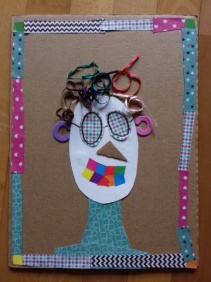 